Білім бағдарыӘлия БАҚҚАРАЕВА, 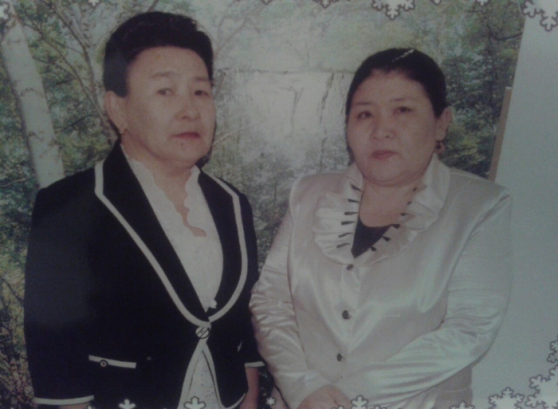 Жамбыл облысы,Талас ауданыҚаратау қаласы,Д. Қонаев атындағы орта мектебінің жоғары санатты математика пәнінің мұғаліміБірмүшенің стандарт түрі«Алаш ұстазы» журналыТАҚЫРЫБЫБірмүшенің стандарт түрі.Бірмүшенің стандарт түрі.Бірмүшенің стандарт түрі.МАҚСАТЫБірмүшені стандарт түрге келтіреді. Бірмүшенің дәрежесі, ұқсас бірмүелер ұғымдарымен танысады. Бірмүшелерді көбейту және бірмүшені дәрежеге шығару арқылы өрнектерді ықшамдауды үйренеді.Бірмүшені стандарт түрге келтіреді. Бірмүшенің дәрежесі, ұқсас бірмүелер ұғымдарымен танысады. Бірмүшелерді көбейту және бірмүшені дәрежеге шығару арқылы өрнектерді ықшамдауды үйренеді.Бірмүшені стандарт түрге келтіреді. Бірмүшенің дәрежесі, ұқсас бірмүелер ұғымдарымен танысады. Бірмүшелерді көбейту және бірмүшені дәрежеге шығару арқылы өрнектерді ықшамдауды үйренеді.КҮТІЛЕТІН     НӘТИЖЕ  Топ мүшелері түйінді идеяларды талдайды.Топта  және ұжымда жұмыс жасау дағдылары қалыптасты. Жауабының нақтылығын түсіндіріп, дәлелдейді.Топ мүшелері түйінді идеяларды талдайды.Топта  және ұжымда жұмыс жасау дағдылары қалыптасты. Жауабының нақтылығын түсіндіріп, дәлелдейді.Топ мүшелері түйінді идеяларды талдайды.Топта  және ұжымда жұмыс жасау дағдылары қалыптасты. Жауабының нақтылығын түсіндіріп, дәлелдейді.ӘДІС-ТӘСІЛДЕРСұрақты ұстап ал, жұптық әңгіме, миға шабуыл.Сұрақты ұстап ал, жұптық әңгіме, миға шабуыл.Сұрақты ұстап ал, жұптық әңгіме, миға шабуыл.РЕСУРСТАРТүрлі-түсті қағаздар, постерлер, интернет материалдары, кесте қағаздар, смайликтер, сематикалық карта, АКТ.Түрлі-түсті қағаздар, постерлер, интернет материалдары, кесте қағаздар, смайликтер, сематикалық карта, АКТ.Түрлі-түсті қағаздар, постерлер, интернет материалдары, кесте қағаздар, смайликтер, сематикалық карта, АКТ.САБАҚ        КЕЗЕҢДЕРІ                     УАҚЫТЫ                    МҰҒАЛІМНІҢ ІС ӘРЕКЕТІОҚУШЫНЫҢ ІС ӘРЕКЕТІҰЙЫМДАСТЫРУ5 (мин)Топтастыру (математикалық фигуралар арқылы). Жұбыңды тап (оқушылардың сабаққа қатысуын бақылау). Сергіту сәті.Фигуралар (түрлі түсті қағаздан жасалған) таңдайды. Орындарынан тұрып сергіту орындайды.ҮЙ ТАПСЫРМАСЫН      ТЕКСЕРУ7 (мин)Сәйкестендіру тесті, Сұрақты ұстап ал (ауызша сұрақтар)Топтар  интерактивті тақтадағы жауаптармен сәйкестендіреді. Сұрақтарға жауап береді.НЕГІЗГІ БӨЛІМ18 (мин)Жаңа сабақ түсіндіріледі, бірмүшені стандарт түрге келтіруді баяндайды. Мысалдар келтіріледі. Есептер шығарғанда сұрақ жауапты қолданады және шешеді.Миға шабуыл өтілген тақырыпқа қойылған сұрақтарға  топтар жеке жеке жауап береді. Ой пікірлерін біріктіреді, тұжымдайды. Есептер шығарады.ҚОРЫТЫНДЫ5(мин)Алған білімдерін еске түсіреді, негізгісін анықтайды, салыстырады, смайликтер арқылы  қорытынды жасайды.Сематикалық картаға (v-білемін, - білмеймін,+ жаңа мәлімет, ? - тереңірек білгім келеді) толтырады.ҮЙГЕ      ТАПСЫРМА 5 (мин)Оқулықтан №91, №92 есептер беріледі, түсіндіріледі.1.топ А.В 2.топ В. С.3.топ А.С есептер шығарады.ТАБЫС КРИТЕРИЙЛЕРІкритерийлеріДескрипторларБағалауБІРМҮШЕНІҢ    СТАНДАРТ ТҮРІН БІЛУІ, ТҮСІНУІ. Анықтамасын   біледі, есептер шығарады.1. Толық айтты, шығарды.2.Жартылай айтты, шығарды.3.Айта алмады, шығара алмады. Үздік немесе жақсы ҚанағаттанарлықҚанағаттанарлықсызҚОЛДАНУЫ,  ТАЛДАУЫСтандарт түрге келтіре алуы. Постер арқылы есептер шығаруға қатысуы,  талдауы.1. Толық орындады, қатысты, талдады.2. Жартылай орындады, қатысты, талдады.3. Орындай алмады, қатыспады, талдай алмады.Үздік немесе жақсы ҚанағаттанарлықҚанағаттанарлықсызЖИНАҚТАУАлгоритим құра алуы, сұраққа жауап беруі, есептерді жинақтауы.1. Құра алады, толық жауап береді, есеп шығарады.2. Құра алмады, толық жауап бермеді, есеп аз жинақталды.Үздік немесе жақсы Қанағаттанарлық